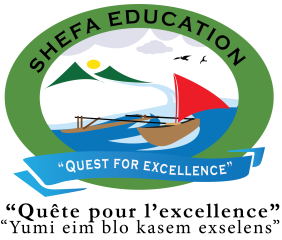 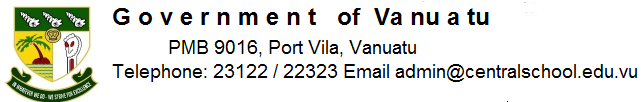 Central School Home School PackageYear : 12 Geography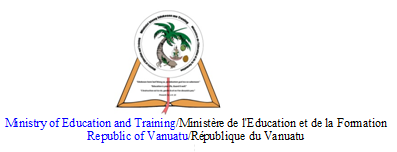 HOME SCHOOL PACKAGE CONTENTPage NumberLesson Plan (1 – 8)                                                            3 -19AssignementsDate of classesSpecific learning outcomesStrand 3 and 4How student will be assessed.Weekly checklist for parents                                          20 – 27LESSON PlanLESSON PlanLESSON PlanLESSON PlanLESSON PlanLESSON PlanLESSON PlanLESSON Plan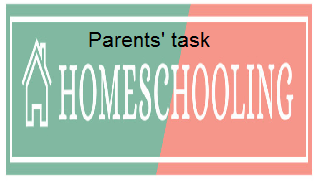 WEEKLY CHECKLIST For Parents: Term: 2      Week number 1   Date…… to…… Month: …………Term: 2      Week number 2   Date…… to…… Month: …………Term: 2      Week number 3   Date…… to…… Month: …………Term: 2      Week number 4   Date…… to…… Month: …………Term: 2      Week number 5   Date…… to…… Month: …………Term: 2      Week number 6   Date…… to…… Month: …………Term: 2      Week number 7   Date…… to…… Month: …………Term: 2      Week number 8   Date…… to…… Month: …………Term: 2      Week number 9   Date…… to…… Month: …………Term: 2      Week number 10   Date…… to…… Month: …………Term: 2      Week number 11   Date…… to…… Month: …………Term: 2      Week number 12   Date…… to…… Month: …………Term: 2      Week number 13   Date…… to…… Month: …………    Teacher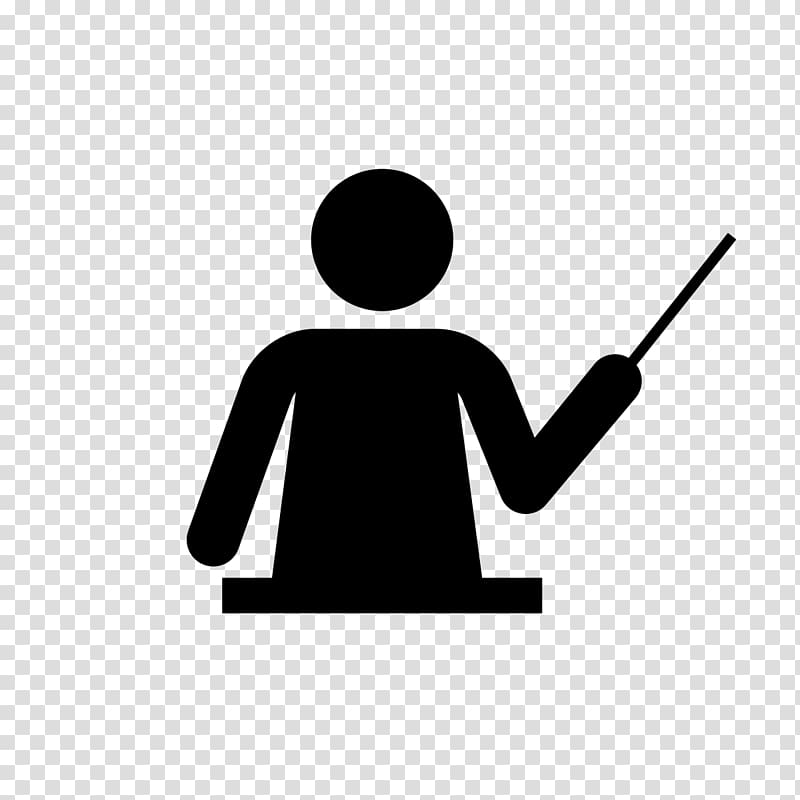 Name : Willie TorSubject : Geography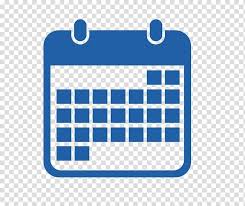         Date    Week 8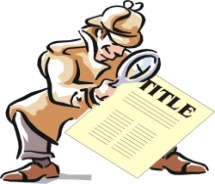 Strand 3 : local, Régional and Global studiesTopic : Types of landforms in the Pacific RegionLesson number : 1Learning outcomes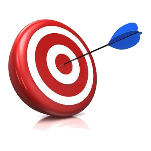 learning outcomes:Name the major land form types in the Pacific RegionName major Pacific island countries ObjectivesIdentify various forces/processes that form  the landforms in the PacificIdentify boundaries and territories of the Pacific island countries, climate patterns, its effects on people and the environment.Introduction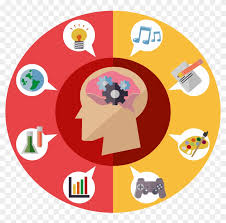 Refer to their Notes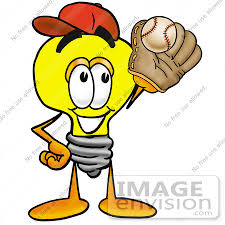 Catch phrase for the lesson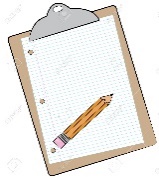 Learners notesSummaryRefer to their Notes     Photographs and  Geo videos on landforms in their Flash drivesExplain how the islands of the Pacific were formed?Use diagrams to compare sizes and island typesDescribe the major patterns of climate change in the PacificDescribe the impacts on climate change on people and the environmentDescribe the strategies in minimizing the effects of climate change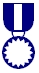 AssignmentFollow on the progress on  assignment 2 : Research project. Ensure that all students follow the procedures in accomplishment of the task.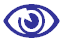 AssessmentThe activity needs to be mark once it is done, meaning that the student needs to bring it over for marking plus feedback.References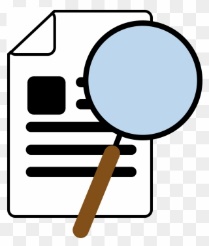          Mr Willie Tor    TeacherName : Willie TorSubject : Geography        Date Week 8Strand 3 : local, Régional and Global studiesTopic : El Nino and La NinaLesson number : 2Learning outcomesSpecific Learning outcome/objectives:Differentiate between El Nino and La NinaDescribe the impacts of La Nina and El Nino on the Pacific island countriesGive examples with evidence(pictures) to show impacts on El Nino and La Nina on people and their environment  in the PacificIntroduction  Refer to their NotesCatch phrase for the lessonLearners notesSummary Refer to their Notes     Photographs  in their notesDefine El Nino/La NinaExplain how both these two natural disaster had impact on the lives of Vanuatu people.Describe the strategies to reduce the negative impacts of El Nino and La NinaAssignmentFollow on the progress on  assignment 2 : Research project. Ensure that all students follow the procedures in accomplishment of the task.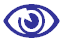 AssessmentThe activity needs to be mark once it is done, meaning that the student needs to bring it over for marking plus feedback.References     Mr Willie Tor    TeacherName : Willie TorSubject : Geography        Date   Week 8Strand 3 : local, Régional and Global studiesTopic : cultural Groupings in the PacificLesson number : 3Learning outcomesSpecific learning outcomes/objectives:Name the cultural regions on the PacificDescribe the features that differentiate these cultural regionsIdentify the institutions governing the Pacific islands List some of the internal conflicts in various Pacific islands Describe some of the solutions to these internal conflictsIntroduction Refer to their Notes( soft copy)Catch phrase for the lessonLearners notesSummary                  Refer to their Notes     Map of the Pacific indicating different cultural grouping included in their notes.Name the Pacific islands categorized under each of the cultural grouping –Melanesia, Polynesia and MicronesiaDifferentiate between the Patrimonial and Matrimonial societiesDescribe the functions of institutions governing the Pacific islandsExplain the causes of instability in some Pacific island countriesAssignmentFollow on the progress on  assignment 3 : Research project. Ensure that all students follow the procedures in accomplishment of the task.AssessmentThe activity needs to be mark once it is done, meaning that the student needs to bring it over for marking plus feedback.References       Mr Willie Tor    TeacherName : Willie TorSubject : Geography        DateWeek 8Strand 3 : local, Régional and Global studiesTopic : Economic system in the PacificLesson number : 4Learning outcomesSpecific learning outcomes/objectives:Describe the economic system in different Pacific island countriesIdentify the impacts and causes to the downfall of Pacific economicExplain the economic inequalities with the Pacific countriesExplain why the distribution of economic and resources are unevenly distributed throughout the PacificIntroduction       Refer to their notesCatch phrase for the lessonLearners notesSummary Refer to their Notes     Photographs and  Geo videos on Economic system in their Flash drivesList the economic activities in which the Pacific people engaged inDescribe the economic system of selected Pacific island countries Describe the strategies/solutions to overcome challenges to Pacific island economiesAssignment Ensure that all students follow the procedures correctly and complete the task.AssessmentThe activity needs to be mark once it is done, meaning that the student needs to bring it over for marking plus feedback.References      Mr Willie Tor    TeacherName : Willie TorSubject : Geography        DateWeek 8Strand 3 : local, Régional and Global studiesTopic : Sustainable DevelopmentLesson number : 5Learning outcomesSpecific Learning Outcome/objective:Define sustainable developmentIdentify fragile ecosystem within the Pacific regionDescribe the role of SPREP in the PacificIdentify other institutions and organizations that are working towards conserving environments and resources in the Pacific islandsIntroductionRefer to their NotesCatch phrase for the lessonLearners notesRefer to their Notes     Photographs on sustainable development in their notesDescribe conservation measures already at work in the Pacific island countriesIdentify examples of conservation measures carried out by SPREP in the PacificDescribe problems and challenges faced by SPREP in implementing these conservation measures List some traditional methods of protecting and conserving resources in selected Pacific island countries.AssignmentEnsure that all students follow the procedures correctly and complete the taskAssessmentThe activity needs to be mark once it is done, meaning that the student needs to bring it over for marking plus feedback.References              Mr Willie Tor    TeacherName : Willie TorSubject : Geography        DateWeek 8Strand 4 : Geographical skills and IdeasTopic : Mapping SkillsLesson number : 6Learning outcomesSpecific learning outcomes/objectives:Identify different directions using a compass or map orientationIdentify conventional signs on a mapList the different techniques for representing relief on a topographic map.Introduction            Refer to their notesCatch phrase for the lessonLearners notesSummary Refer to their Notes     Photographs  placed in their notes(soft copy)Show relief (diagram) on a map using the different techniques (spot height, layer shading and contour)Discuss the advantage and disadvantage of the different ways/techniques of presenting relief on a map. Use scales on a map or atlas to read actual distance on the ground surfaceAssignmentCompletion  of  Internal Assessment(IA)AssessmentThe activity needs to be mark once it is done, meaning that the student needs to bring it over for marking plus feedback.References        Mr Willie Tor    TeacherName : Willie TorSubject : Geography        DateWeek 9Strand 4 : Geographical Skills and Ideas.Topic : Contour and LandformLesson number : 7Learning outcomesSpecific learning outcomes:Identify the different patterns of contours on a mapDraw diagrams of landforms (e.g. convex slope, escarpment)Identify features of transect using grid referencesIdentify different types of landforms/settlements on mapsDraw a topographic map to present landform and different land use in an areaIntroduction           Refer to their notesCatch phrase for the lessonLearners notesSummary             Refer to their Notes     Photographs  in their(students) notesDefine contour lineApply a range of mapping skills to interpret information on a map.Describe different types of settlement patterns on mapsAnalyse the relationship between landform types and settlement patternsAssignment            completedAssessmentThe activity needs to be mark once it is done, meaning that the student needs to bring it over for marking plus feedback.References            Mr Willie Tor    TeacherName : Willie TorSubject : Geography        DateWeek 9Strand 4 : Geographical skills and ideasTopic :  Methods of InvestigationLesson number : 8Learning outcomesSpecific learning outcomes/objectives:Use a  variety of methods of investigations to collect informationDesign appropriate formats to present and communicate informationConduct a geographical investigation using both primary and secondary sources of information.Introduction          Refer to their notesCatch phrase for the lessonLearners notes         Refer to their Notes     Photographs in their notesSelect appropriate methods of investigation based on any issue studied – Relief.Use both Primary and secondary sources of informationCommunicate information’s and ideas using clear written/oral expression, language conventions, maps, figures and statisticsDesign appropriate formats to present and communicate information.Assignment   CompleteAssessmentThe activity needs to be mark once it is done, meaning that the student needs to bring it over for marking plus feedback.ReferencesMr Willie TorSubject Number of lessonsDays Tick when activity is completeParents comment Signature123456Subject Number of lessonsDays Tick when activity is completeParents comment Signature123456Subject Number of lessonsDays Tick when activity is completeParents comment Signature123456Subject Number of lessonsDays Tick when activity is completeParents comment Signature123456Subject Number of lessonsDays Tick when activity is completeParents comment Signature123456Subject Number of lessonsDays Tick when activity is completeParents comment Signature123456Subject Number of lessonsDays Tick when activity is completeParents comment Signature123456Subject Number of lessonsDays Tick when activity is completeParents comment Signature123456Subject Number of lessonsDays Tick when activity is completeParents comment Signature123456Subject Number of lessonsDays Tick when activity is completeParents comment Signature123456Subject Number of lessonsDays Tick when activity is completeParents comment Signature123456Subject Number of lessonsDays Tick when activity is completeParents comment Signature123456Subject Number of lessonsDays Tick when activity is completeParents comment Signature123456